Сценарий праздника "День матери" в старшей группе                               Воспитатель:                                      ГБОУ СОШ № 1                                                      СП д/с № 27 "Светлячок",                                                                       г.о. Чапаевск, Самарская область,                                                                        Никифорова Светлана АлексеевнаЦель: -  способствовать проявлению положительных эмоций, внимания, любви, чуткости и заботы к маме;Задачи:- воспитывать любовь к матери, содействовать сплочению семьи; 
- развивать творческие способности детей; 
- создавать доброжелательную атмосферу в коллективе; - способствовать развитию речи, как средства общения, расширять словарный запас детей;- вызывать желание участвовать в мероприятиях, делать подарки своим родным.Предварительная работа:- оформить стенгазету "Наши мамочки"- сделать подарки.Под  музыку "Мама мамонтенка" дети входят в залВедущий:Новый праздник — День матери — постепенно входит в российские дома. И это замечательно: сколько бы хороших, добрых слов мы не говорили нашим мамам, сколько бы поводов для этого ни придумали, лишними они не будут.Из поколения в поколение для каждого человека мама — самый главный человек в жизни. В этот день хочется сказать слова благодарности всем Матерям, которые дарят детям любовь, добро, нежность и ласку.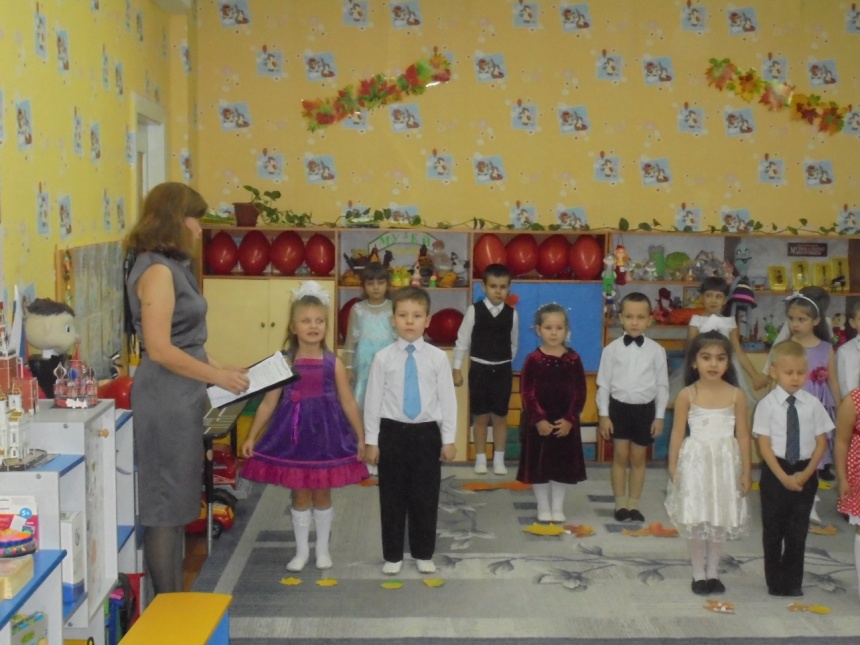 1 ребенок:"День матери" - праздник особый,Отметим его в ноябре:Зимы ожидает природа,И слякоть ещё на дворе.2 ребенок:Но мы дорогим нашим мамамПодарим веселье сердец!Тепла и улыбок желаем,Огромный вам детский привет.3 ребенок.Кто открыл мне этот мир,Не жалея своих сил?И всегда оберегала?Лучшая на свете Мама.4-й ребенок.Кто на свете всех милееИ теплом своим согреет,Любит больше, чем себя?Это Мамочка моя.5-й ребенок.Книжки вечером читаетИ всегда всё понимает,Даже если я упряма,Знаю, любит меня Мама.6-й ребенок.Я шагаю по дорожке,Но устали мои ножки.Перепрыгнуть через ямуКто поможет? Знаю – Мама.7-й ребенок.Без сна ночей прошло не мало,Забот, тревог не перечестьБольшой поклон вам всем, родные мамыВсе:За то, что вы на свете есть!Песня "Мамочка (Зореньки краше и солнца милей)"Ведущий:День Матери отмечается в красивую осеннюю пору года,Богатую красками природы.Влюблённый в осень парнишка ветерЗамысловато листья вертит,Одев шутливо жёлтенький картуз,Танцует с Осенью для Вас, Милые мамы, осенний блюз!Танец с листьями    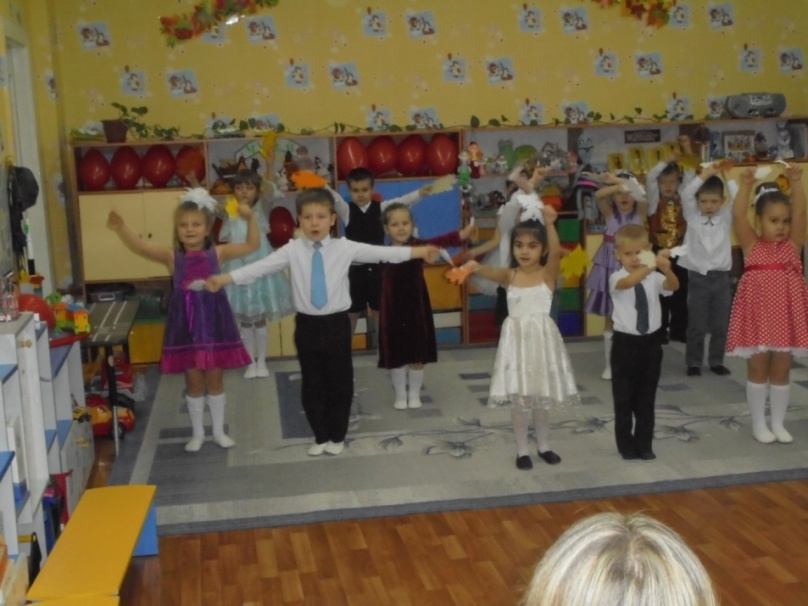 Ведущий: Мама - это огромное окно в мир. Она помогает малышу понять красоту леса и неба, луны и солнца, облаков и звезд... Мамины уроки - на всю жизнь. Жизнь каждого из нас в детстве складывается из маленьких, порой незаметных крупинок маминой нежности и заботы. 
Сценка «Обязательно буду я мамой»
1 девочка:Обязательно буду я мамой
Как бы дочку свою мне назвать? 
Знаю, трудностей будет немало: 
Нужно соски, коляску, кровать.
2 девочка: Нужно выстирать дочке штанишки, 
Покачать, убаюкать, попеть, 
3 девочка: Целовать ее царапины, шишки.
Сколько мамочке нужно успеть 
4 девочка: Почитать дочке вечером сказку 
Накормить и посуду помыть,
5 девочка: А зимой покатать на салазках, 
Терпеливой и доброю быть 
6 девочка: Неужели все это сумею?
Как устану, наверное, я!
Кто меня пожалеет, согреет?
Да, конечно же, мама моя!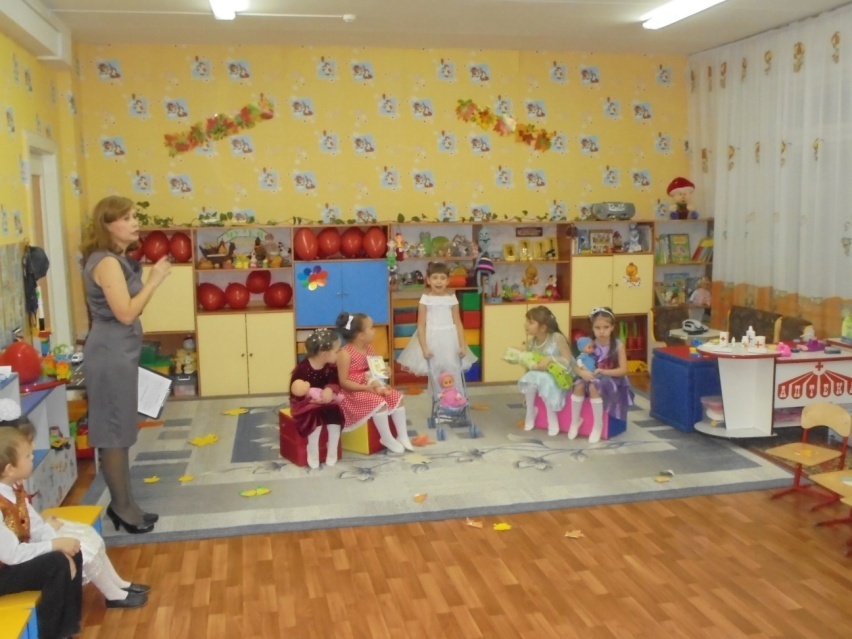 Выходят мальчики, переодетые в костюмы матрешек.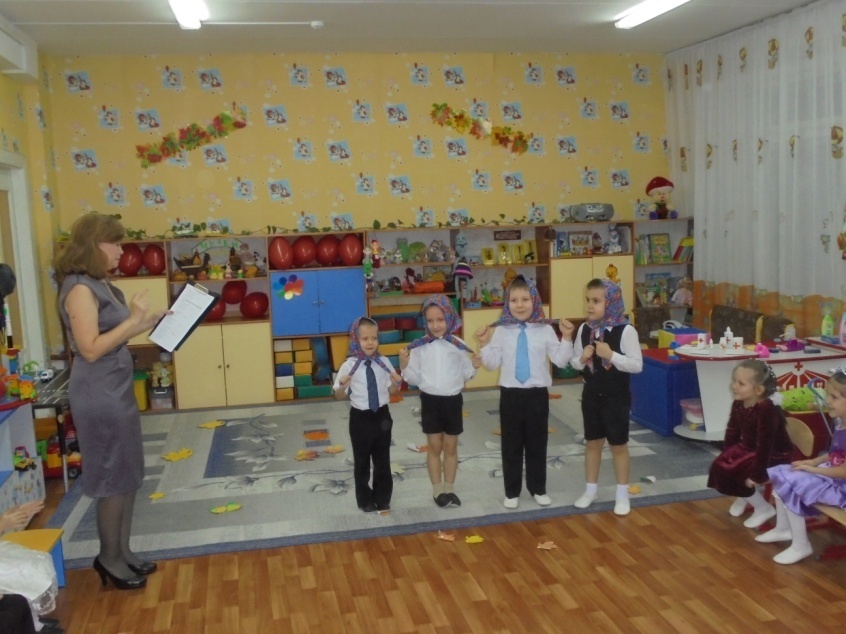 Частушки:1. Если был бы я девчонкой,
Я б не бегал не скакал,
Я б весь вечер вместе с мамой -
Не стесняясь, танцевал.2. Если был бы я девчонкой,
Я бы время не терял,
Я б на улице не бегал –
Я б бабуле помогал.3. Если был бы я девчонкой,
Я б куда умнее был,
Я б тогда не только руки –
Но и шею с мылом мыл.4. Если был бы я девчонкой,
Не ленился никогда.
И сестренку на прогулку –
Одевал бы сам всегда.5. Мы пропели вам частушки,
Хорошо ли, плохо ли,
А теперь мы вас попросим –
Чтобы нам похлопали.Ведущий: Бабушки наши любимые, они тоже мамы наших мамочек. И для вас наши бабушки дети приготовили стихи.1-й ребенок:Наши бабушки
Очень любят нас внучат.
Покупают нам игрушки,
Даже водят в детский сад.
Вот хорошие какие –
Наши бабушки родные!2-й ребенок:Много у бабушки с нами хлопот.
Варит нам бабушка сладкий компот,
Шапочки теплые надо связать,
Сказку веселую нам рассказать.3-й ребенок:У нашей бабушки –
Золотые руки.
Рядом с нашей бабушкой –
Мы не знаем скуки.(На фоне песни «Мама»  Даяна)Ведущий. Вы, ребята, конечно не помните первую встречу с мамой. Как она обрадовалась и как счастливо светились её глаза, когда она увидела вас. Мамам хотелось смотреть на вас долго-долго. И сейчас, когда вы немного подросли, мамы продолжают  вас также сильно любить. Не секрет, что для вас ваша мама - самая красивая на свете. Нет прекраснее её глаз, ласковее её рук, нежнее её голоса. Закройте на минуту все глаза и вспомните свою маму. А теперь ласково произнесите слово “МАМА”. Почувствовали, как стало теплее? Как вы думаете, почему? Да, самое прекрасное слово на земле, которое произносит человек, это – Мама!Ребенок:На свете добрых слов живёт немало,Но всех добрее и нежней одно -Из двух слогов простое слово — «мама»,И нету слов роднее, чем оно!(На фоне песни «Мама»  Даяна)Ведущий. А сейчас я хочу, чтобы вы, дети, взяли вот эти сердца-шарики, подошли к своим мамам, вручили ей "сердце" и сказали ей нежные слова.Дети вручают шарик-сердечко своей маме и говорят ласковые слова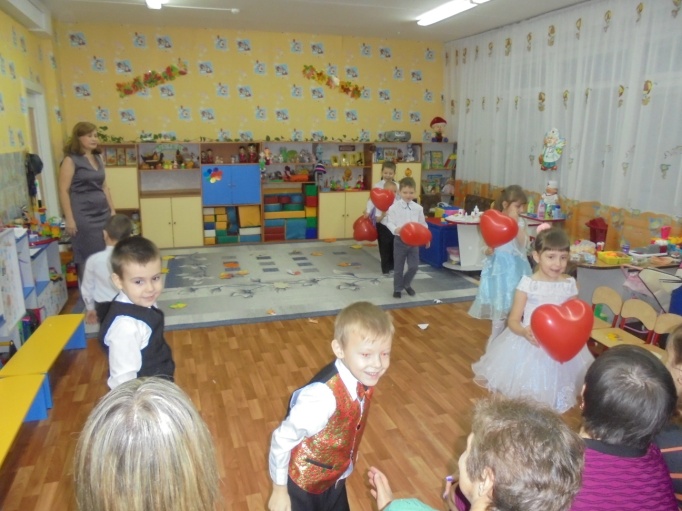 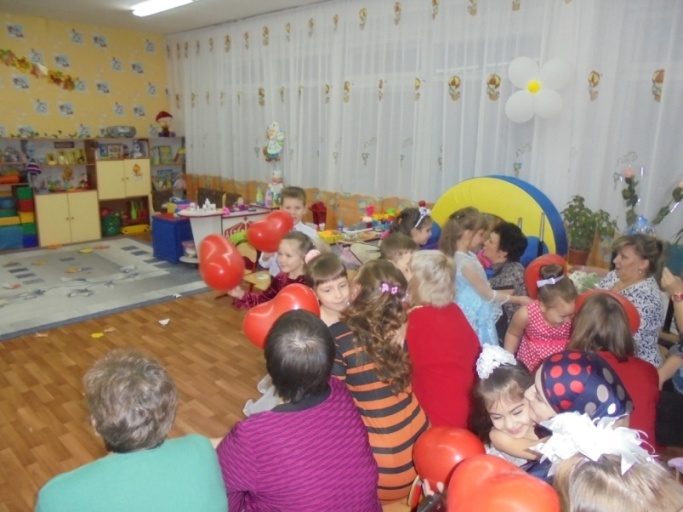 Ведущий. Вот видите, как приятно получать комплименты от любимого человека. Мама иногда может и поругать, но часто это во благо. А вы, ребята, ссоритесь со своими мамами?... Старайтесь никогда не обижать своих мам, берегите их. Если вы хотите сделать маму самым счастливым человеком, поступайте так, чтобы она радовалась и с гордостью могла сказать: «Знаете, какие у меня хорошие дети», а наши ребята действительно очень хорошие,  любознательные и старательные, приготовили мамам в подарок стихи.Дети читают стихи о маме.1-й ребенок.Мы желаем нашим мамам никогда не унывать.С каждым быть все краше и поменьше нас ругать!2-й ребенок.        Пусть невзгоды и печали обойдут вас стороной,Что бы каждый день недели был для всех, как выходной!3-й ребенок.Мы хотим, что б без причины вам дарили бы цветы,Улыбались все мужчины от вашей чудной красоты!Песня"Про маму"4-ый ребёнок: Мы подарок маме покупать не станем-Приготовим сами, своими руками. 
Можно вышить ей платок, Можно вырастить цветок.
Можно дом нарисовать, речку голубую.
А еще расцеловать МАМУ ДОРОГУЮ!(Дети поют песню "Мама первое слово" и дарят подарки мамам)